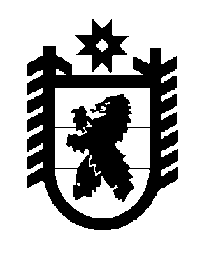 Российская Федерация Республика Карелия    ПРАВИТЕЛЬСТВО РЕСПУБЛИКИ КАРЕЛИЯПОСТАНОВЛЕНИЕот 3 сентября 2012 года № 272-Пг. Петрозаводск О внесении изменений в Положение о Государственном комитете Республики Карелия по управлению государственным имуществом и размещению заказов для государственных нуждПравительство Республики Карелия п о с т а н о в л я е т:Внести в пункт 9 Положения о Государственном комитете Республики Карелия по управлению государственным имуществом и размещению заказов для государственных нужд, утвержденного постановлением Правительства Республики Карелия от 25 ноября               2010 года № 274-П "Об утверждении Положения о Государственном комитете Республики Карелия по управлению государственным имуществом и размещению заказов для государственных нужд" (Собрание законодательства Республики Карелия, 2010, № 11, ст.1476; 2011, № 9, ст.1454; № 12, ст.2082; 2012, № 3, ст.450; Карелия, 2012, 3 мая, 26 июля), изменения, признав подпункты 60.1-60.5 утратившими силу.            Глава Республики  Карелия                                                            А.П. Худилайнен